Банаканова Лилия ЕгоровнаРежиссер МБУК ЭКЦ «Мэнэдек»Художественный руководитель эвенскогоНародного ансамбля «Нургэнэк»Заслуженный работник культуры РФСЦЕНАРИЙ	ПРОВЕДЕНИЯ ПРАЗДНИКА«ДЕНЬ ОЛЕНЕВОДА»26 февраля 2011 г.12-00с.Эссо Быстринский районПролог: участники национальных коллективов Быстринского района выходят с бубнами по кругу и становятся вдоль сцены, создавая единый ритм.Ведущий: Мы-люди Севера, живущие здесьВ сердцах наших ветерВыбил четкие грани.Будет ветер жестокимМы останемся твердыми,Будет ветер холоднымМы останемся добрыми!Мы - люди Севера, живущие здесь.Будем петь наши песниБоль и надежда в них,Знают наши олениЧто мы не ушли.Будут разными судьбыМы останемся верными,Будут злы испытанияМы останемся чистыми.Мы - люди Севера, живущие здесь!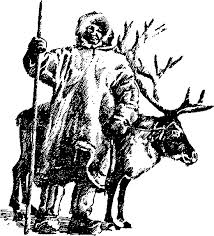 Ведущий: Дорова, ибдири! Амто, тумг'увье! Здравствуйте, быстринцы и гости нашего района! Мы рады вас приветствовать на празднике «День оленевода» на Быстринской земле!Ведущий: Прежде, чем начнется наш праздник, по эвенскому обычаю мы должны совершить обряд «Улекич» – «Приношение огню». Совершают обряд Светлана Комарова и Кирилл Ичанга, солист эвенского национального ансамбля «Нулгур».Ведущий: Обряд «Приношенье огню» - я в сердце своем берегу,В нем тайна и мудрость родного народа.Так предки мои, собираясь в дорогу,иль новое место, избрав для ночлега –Бросали в огонь угощение духам и молча просили – удачи, защиты.Обряд для эвена священен всегда –в нем души ушедших и их голосаПока обряд в каждом сердце живет –с ним будет жить вечно эвенский народ!..Стихотворение Надежды КучеренкоУчастники коллективов уходят со сценыПостроение участников гонки на оленьих упряжках и участников первенства Камчатского края по северному многоборьюВедущий: На сцену приглашаются участники гонок на оленьих упряжках и спортсмены по северному многоборью.Начинаем торжественное открытие нашего празднования Дня оленеводов.Слово для приветствия предоставляется:__________________________________Ведущий: В рамках празднования дня оленеводов будут проходить гонки на оленьих упряжках, Первенство Камчатского края по северному многоборью.Звучит гимн Камчатского края. Поднятие флага.Ведущий: Слово для приветствия предоставляется: _________________________________Участники приветствия спускаются со сцены, каюры и спортсмены уходят готовиться к старту.Ведущий: Уважаемые быстринцы и гости нашего района! Пока наши участники гонки на оленьих упряжках и спортсмены готовятся к старту, вас приветствует ансамбля «Нургэнэк»!Танец «Игры с чаутом» - народный эвенский ансамбль «Нургэнэк».Во время их выступления зачитывается программа празднования:Ведущий: Сегодня в программе нашего праздника:Гонки на оленьих упряжкахПервенство Камчатского края по северному многоборьюКонцертная программа национальных коллективов Быстринского районаВыставка-распродажа сувенирных изделий на память о Быстринском районеИ, конечно же, суп из оленины и горячий чай с лепешками!Танцевальный номер – эвенский национальный ансамбль «Нулгур»Танцевальный номер – народный эвенский детский ансамбль «Орьякан»Ведущий: Через несколько минут будет дан старт гонки на оленьих упряжках. Всем «болельщикам» просьба подойти к месту старта. Убедительная просьба организаторов: ведите себя спокойно, не шумите, не делайте резких движений, ведь олени, это вам не коровы.Гонки на оленьих упряжкахОглашение списка участников гонки на оленьих упряжках…Ведущий: Запрягу я двух оленей, запрягу, украшу шеи –Где других найдешь быстрее! Мчатся нарты, точно птицы.Как бубенчик бьется – звонок! Как у нарты полоз тонок!Вслед за стадом, белизною, где олени шли гурьбою,Я лечу, а за спиною вереница нарт за мною –Целиною, целиною!Вот он – северный олень, белый, словно снег. Пусть сугробы до колен, легок его бег.Я сожму в руках хорей, только кину взгляд,Только лихо крикну: Эй! –Все скорее и скорей нарты полетят.Среди снежной кутерьмы в тундре голубой,Сквозь дыхание зимы – солнечной стрелой!..Друг мой – северный олень, белый, словно снег.Он в сугробах до колен не убавит бег.Дан старт гонки.Ведущий: Уважаемые участники праздника! Приглашаем вас на концертную программу национальных коллективов Быстринского района.Награждение участников гонки на оленьих упряжкахПродолжение концертной программы.На спортивных площадках начинается Первенство Камчатского края по северному многоборью.Награждение участников по северному многоборью.